ДЕНЬ ПОБЕДЫгруппа № 3 «Подсолнух»День Победы -  Великий, Важный и торжественный праздник, который отмечает вся наша страна. Важно донести до детей в доступной форме значимость этого дня. Ребята узнали много интересного из героического прошлого нашей Родины. Мы с нашими детьми подошли очень ответственно к подготовке и организации праздника, в группе была проведена следующая работа:В преддверии праздника – читали рассказы и  стихи о войне;Беседа с детьми «Что такое День Победы?»;Дети рассматривали фотографии, книги, репродукции, альбомы, рисунки о войне,о праздновании Дня Победы.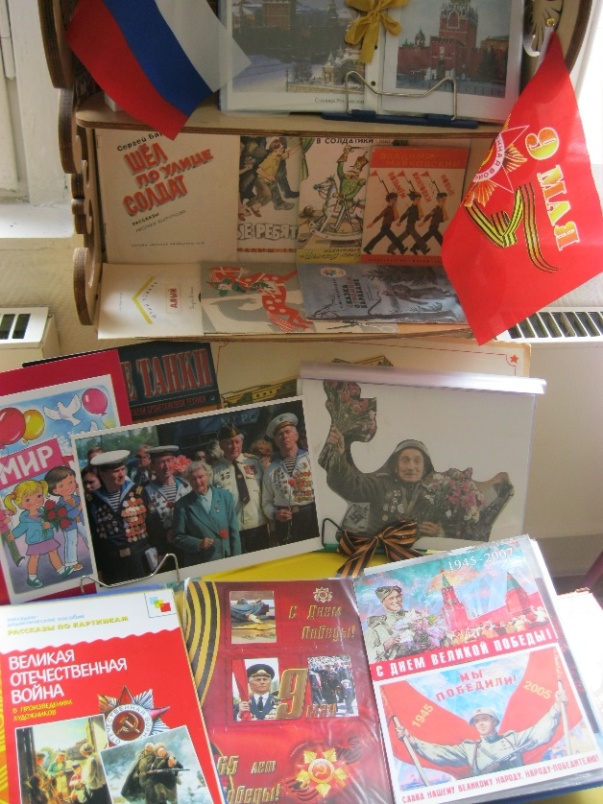 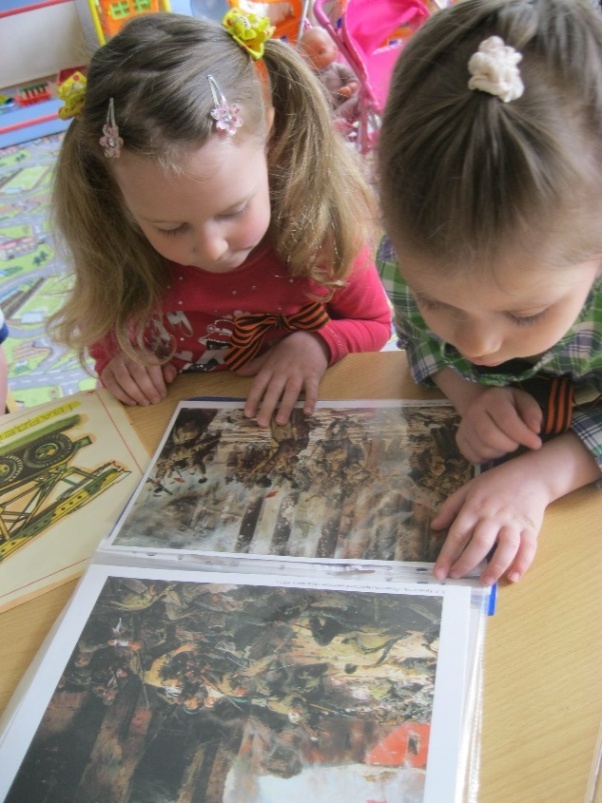 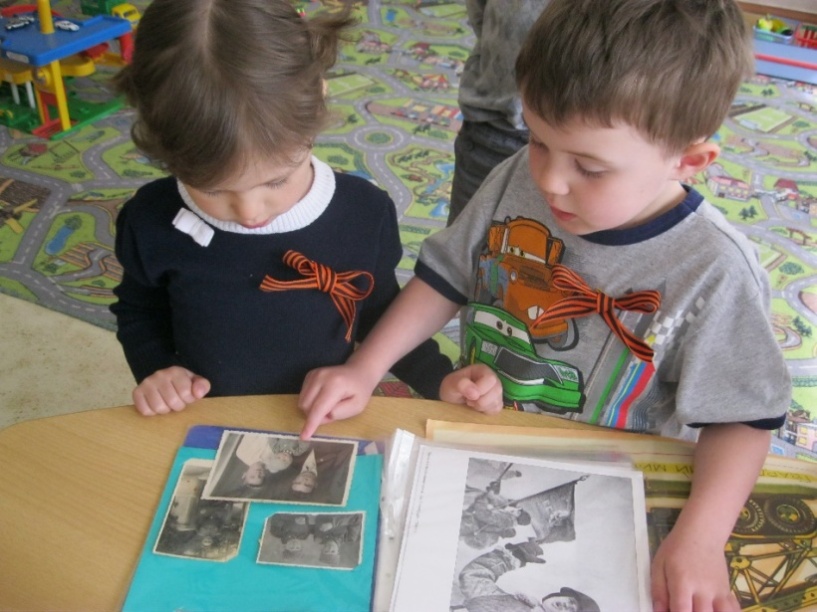 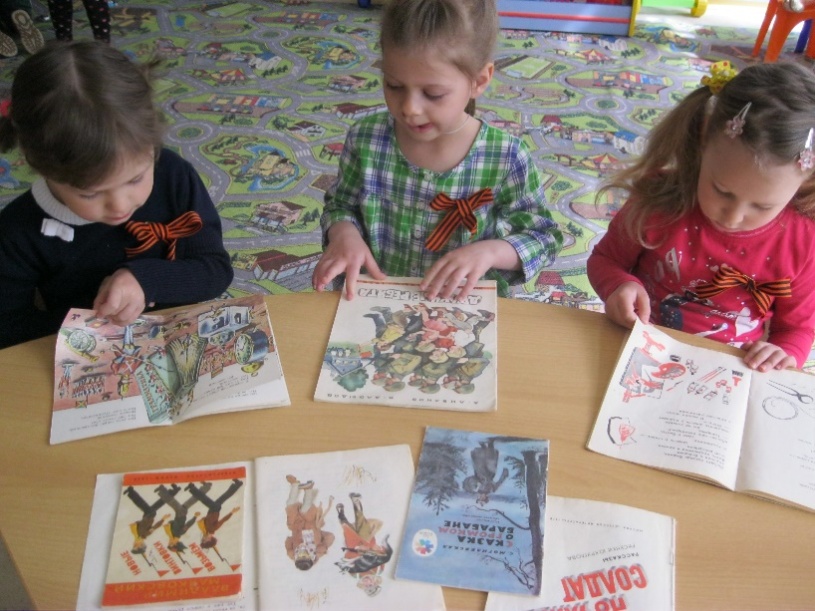   				4.Коллективная работа «Парад Победы».Что такое День Победы?Это утренний парад:Едут танки и ракеты,Марширует строй солдат.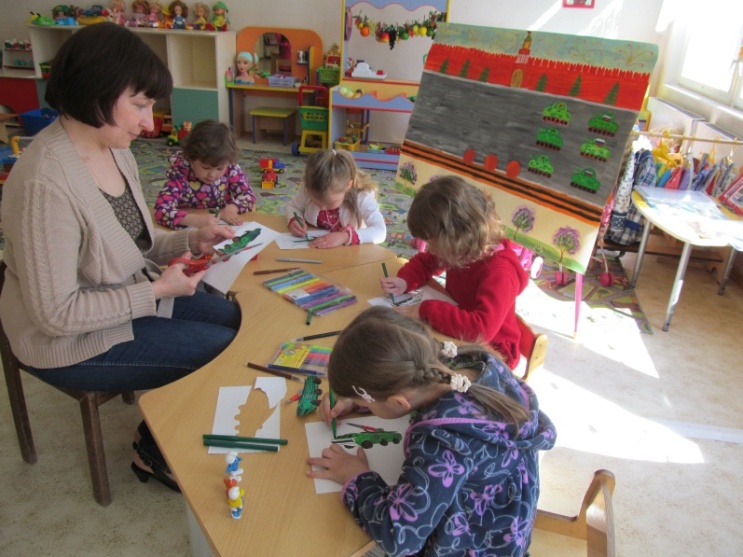 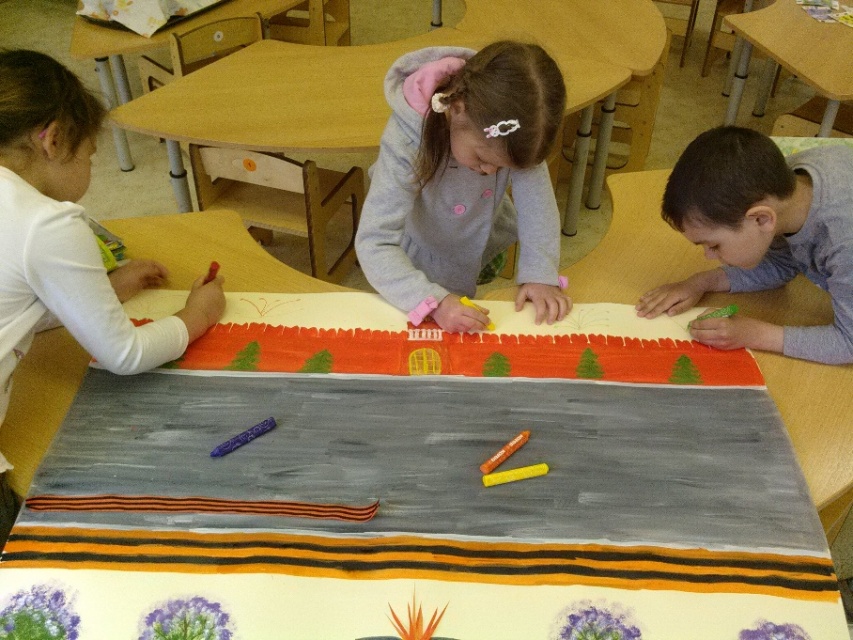 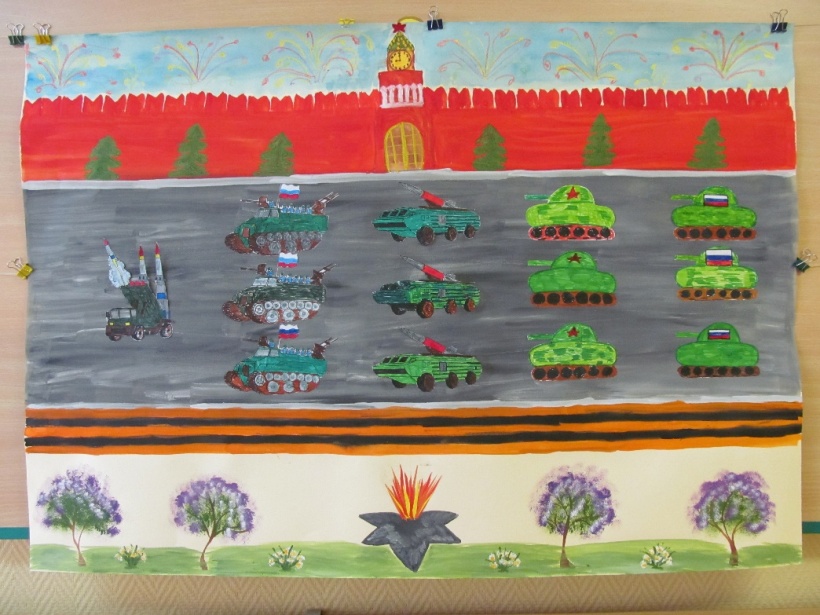                                  5.Раскрашивание картин «День Победы»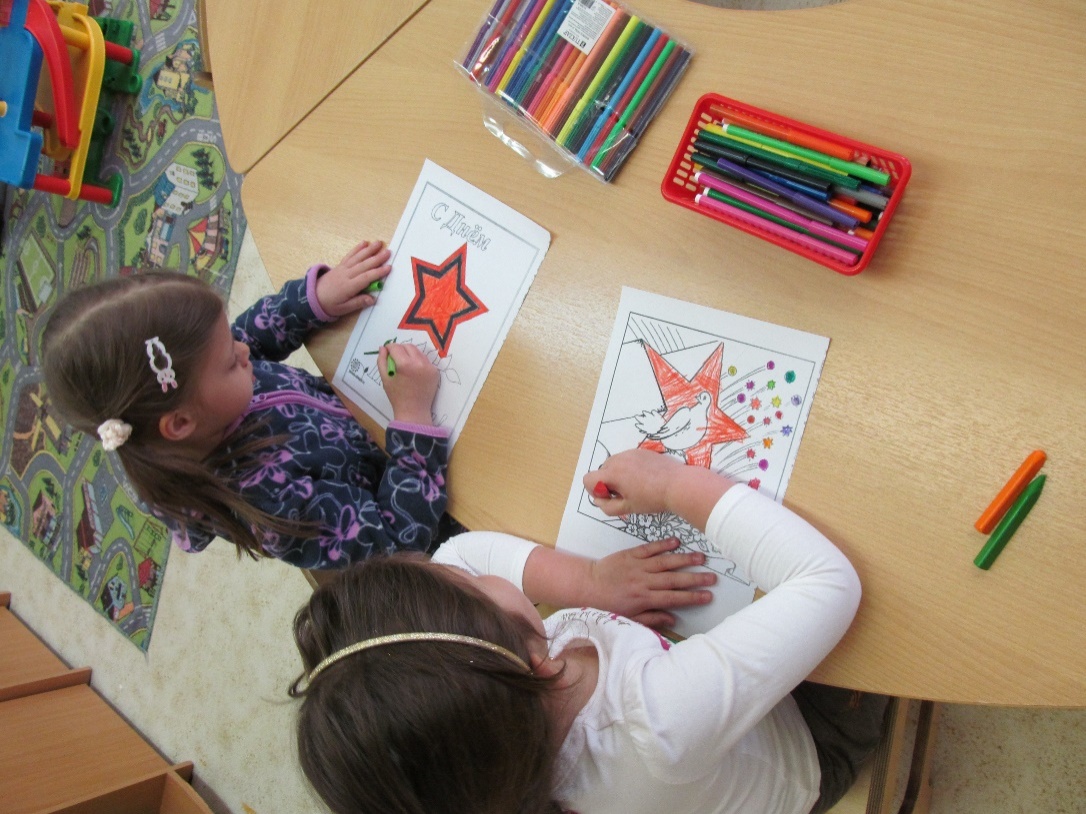 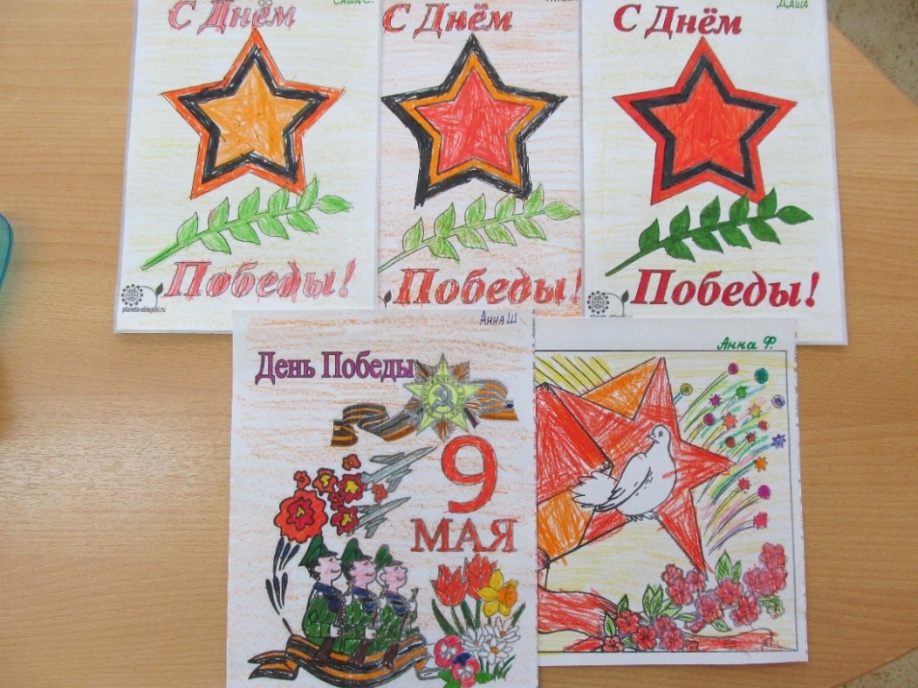                                         6.Акция «Георгиевская ленточка»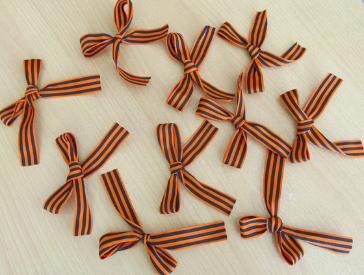 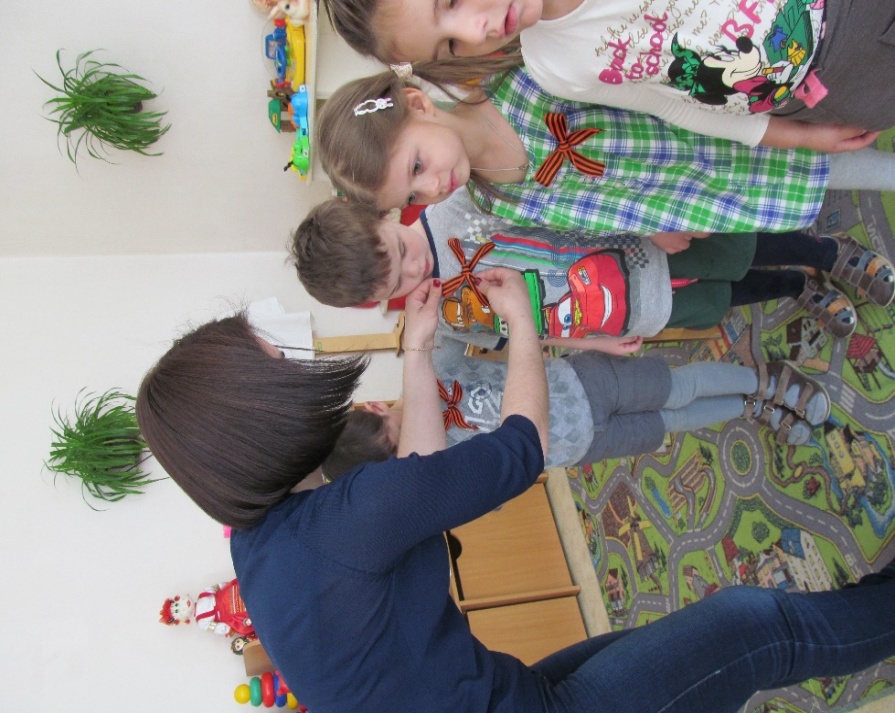 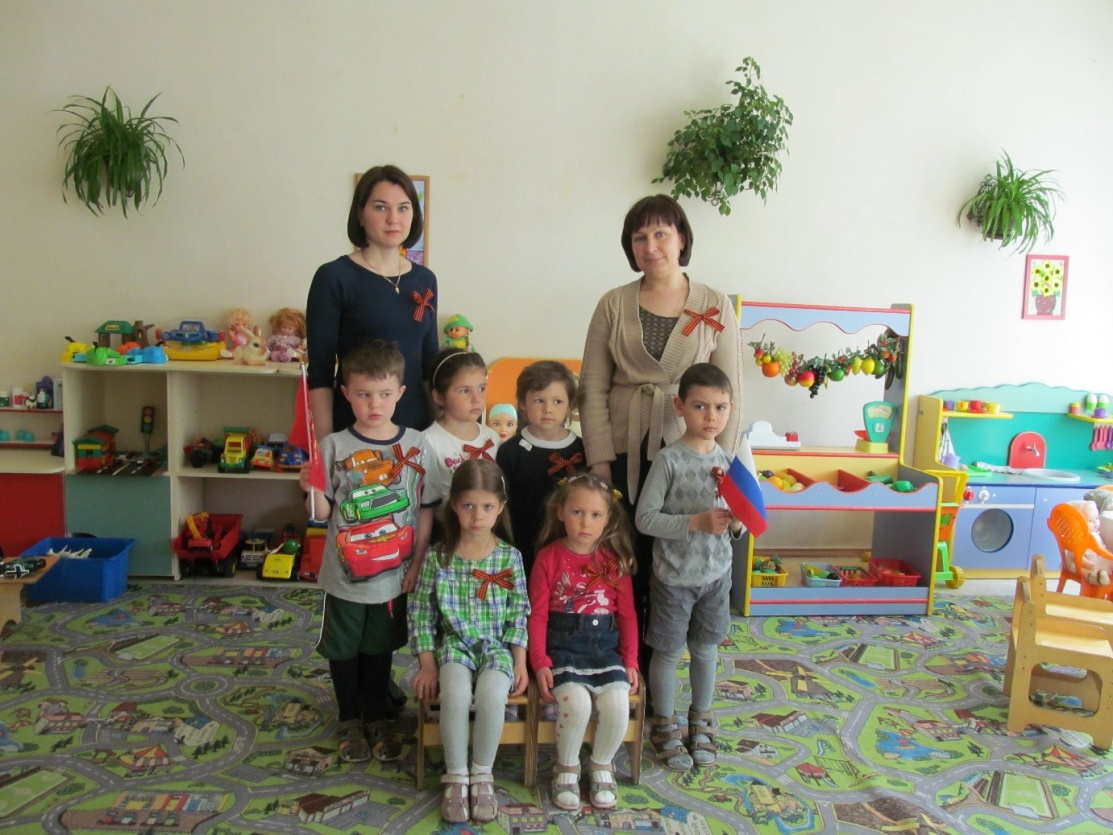 Георгиевская ленточка, как символ памяти и глубокого уважения ко всем павшим и выжившим на той страшной и такой далекой теперь войне.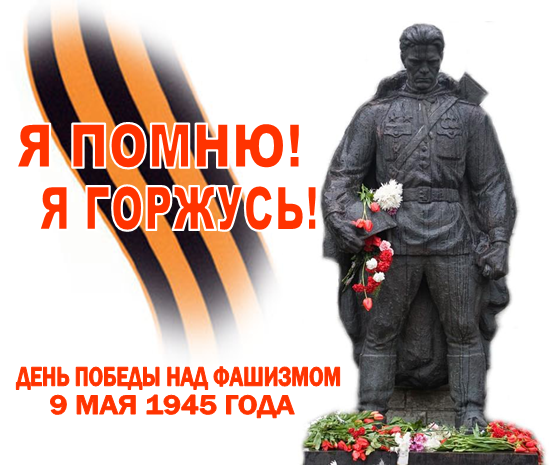 Воспитатели 3группы                                                                                        Е.В. Подунова                                                                                                                              Е.А.Шурупова